BevezetésA tanmenet az OFI Etika 6. újgenerációs tankönyvéhez készült. Célja, hogy a tankönyvi tartalmat illessze a kerettanterv témaköreihez, valamint hogy a pedagógus éves tervezési munkáját segítse, mind az órakeret felhasználása, mind a tananyagtartalom elosztásának tekintetében.Ez a tanmenet alapvetően a tankönyv alkalmazását segíti, így itt a tankönyvi tartalom jelenik meg. Ezek természetesen szabadon cserélhetők bármilyen, a pedagógus által megfelelőbbnek ítélt anyagra. A tanmenetek két változatban készülnek: A teljes változat nagymértékben a tankönyvre és a kerettantervre épül. A rugalmas változat kevesebb tananyagot határoz meg, így nagyobb tanári szabadsággal tervezhető a tanév, több idő szánható a képességfejlesztésre. Ez a rugalmas változat.Tanmenetünket szerkeszthető dokumentumként tesszük közzé. Javasoljuk, hogy miután megismerkedett az újgenerációs tankönyvvel, értelmezte annak lehetőségeit, adaptálja saját csoportjaira, és készítsen belőle saját új dokumentumot. Tanmenetünk pedig továbbra is szolgálhat egy összegző, tájékoztató anyagként az esetleges módosításokhoz.Kérjük, hogy alkalmazása során feltétlenül vegye figyelembe a következőket:Általános pedagógiai szempontok:A tanmenet csupán ajánlás, minta egy adott feldolgozási ívhez. A pedagógus értelemszerűen módosíthatja egyrészt saját szakmai meglátásai, másrészt a tanulócsoport igényei szerint. Erre a tankönyv tág keretet biztosít.Az egyes órákra tervezett anyagok módosulhatnak annak alapján, milyen mélységig jutottak a korábbi anyag feldolgozásában a csoportok.Az etika tantárgy szempontjai:A tantárgy – a kerettantervi bevezetőben is felvázolt – sajátosságai miatt fokozottan érvényesülhet a rugalmasság elve, mivel a tananyagnak jelentős részét a tanulók tapasztalatai teszik ki, és az ő érdeklődésük határozza meg. Tehát egyrészt a témák sorrendje változtatható akár az igények, akár napi aktualitások, akár a felmerülő érdeklődés miatt.A szabad beszélgetés mint módszer alkalmazása elvezethet más, előre nem tervezett – de az etikához kapcsolódó – területekre, altémákhoz is. Ilyenkor lehetséges, hogy ezt a témát vesszük előre, így módosul a tervezet.A tantárgy ismeretanyagát kissé másképpen kell értelmezni. Az ismeretek, fogalmak nem egyszer megtanulandó tananyagtartalmak, hanem folyamatosan épülő-bővülő fogalomrendszer, amelyhez állandóan kapcsoljuk a személyes tapasztalatokat.A tankönyv sajátosságai:A tankönyv három nagy fejezetből áll, amelyek a kerettanterv 5-6. évfolyamos témakörei közül a második háromnak felelnek meg.Összesen 26 lecke van, és 26 kapcsolódó olvasmány. Az olvasmányok fejezetenként a leckék után szerepelnek. Mindegyik önállóan is feldolgozható a kísérő feladatok segítségével.A fejezeteket 3-3 összefoglaló-szintetizáló oldal zárja. Ezek kétoldalas képekből és egy "Visszanéző" feladatsorból állnak.A tankönyv utolsó szakaszában találhatók a játékok, a kreatív és a dramatikus feladatok leírásai.A könyvet – és a tanévet – átszövi egy projektfeladat, amelyen a tanulók csoportokban folyamatosan dolgozhatnak. Négy részből áll: az előkészítő rész a Bevezetőben van, a következő három mindig az összefoglaló blokk után következik.A tartalom törzsanyagát a kétoldalas leckék adják, amelyekhez "elágazások": olvasmányok, kreatív feladatok kapcsolódnak. (Ezeket a leckékben piktogramok jelölik, mégpedig azon a helyen, amelyik részhez kapcsolódnak.) Emiatt a tankönyvi tartalom túltervezett: értelemszerűen nem kell végigvenni minden feladatot, hanem a rugalmasságot és a tanári választás szabadságát igyekszik biztosítani. Mind a különböző fókuszú altémák, mind a módszertani változatosság azt a célt szolgálják, hogy a pedagógus a tanulócsoporthoz választhasson feladatot. Ezen kívül nyilvánvalóan a környezeti feltételek is befolyásolják a feladatválasztást (csoportlétszám, IKT-lehetőségek, stb.)Az órák olyan módon is tervezhetők, hogy például egyik anyagrész feldolgozása elsősorban beszélgetéssel, a következő az olvasmány alapján, azután pedig dramatikus vagy kreatív módon valósul meg. A cél az lehet, hogy mindegyik munkatípust kipróbálják a csoportok.Az etika heti egy tanórában tanítandó tantárgy, de számíthatunk a tanulók otthoni munkájára, felkészülésére is. A kreatív, kutató és projektjellegű feladatok több szervezést, időt igényelnek, de a tanmenetben jeleztünk órakeretet ezek megvalósítására vagy bemutatására is.Az 5. és 6. osztályos újgenerációs tankönyvhöz tanári kézikönyv is készült, melynek e tanmenet kiegészítője.A tanmenet értelmezése és használata a helyi tervezésben:A tanmenet a tanév teljes óraszámát (36) lefedi.A rugalmas tanmenet másféle tananyagszervezést alkalmaz, mint a teljes:– kevésbé követi a tankönyvet, bár a tartalmi részhez csak a tankönyvi elemekből gyűjt javaslatokat (ezért például olyan esetben is alkalmazható, ha a tanulóknak nincs tankönyve, hanem a pedagógus tanári kézikönyvnek használja)– az ajánlott óránkénti tananyagot nem strukturálja, hanem választható bármelyik ajánlott feladat (tehát nem kell mindet megvalósítani)– más az új ismeretet feldolgozó és a gyakorló órák aránya a gyakorló (szabadon felhasználható) javára– az éves tananyagszervezés a nagy témákon belül résztémákat jelöl meg, és ezekhez választ tankönyvi elemeket (így egy résztémához több leckéből is kerülhet feladat, és egy feladat több résztémához is tartozhat a feldolgozás szempontjai szerint)– az összevonások miatt kevesebb az új ismeretet feldolgozó órák száma, mint a tankönyvi leckéké.Ez azt jelenti, hogy a résztémákon belül a pedagógus szabadon kezeli a tankönyvi anyagot, és egészítheti ki tankönyven kívüli feladatokkal. Ezt a rugalmasságot növelhetik az összefoglaló, kreatív és drámaórák, amelyek a pedagógus szintén szabadon hasznosíthat a tananyag elosztásában, például: a) egy résztéma több tanórányi feldolgozássá bővíthető, b) a több időt igénylő kreatív vagy dramatikus feladatok kidolgozására, c) az otthon végzett tanulói feladatok bemutatására, értékelésére, d) évközbeni felmérésre, értékelésre, ha szükséges, e) meghívott vendégek vagy külső programok szervezésére, projektfeladat végzésére. A témák három szintre tagolódnak:– három nagy fejezet, amely megfelel a kerettantervi második három témának, illetve a tankönyvi három fejezetnek– egy fejezeten belül két-két altéma– ezeken belül 3-4 résztéma, amelyek tartalmilag szorosan összefüggenek, egymásra épülnek.A tanmenet tartalma:Az óra témája oszlopban szerepel az óra típusa vagy az altéma és a résztéma megnevezése. A célok, feladatok oszlopban a tanóra lehetséges fókuszpontjai. A fókuszpontok alatt a tankönyvből ide ajánlható összes feladat listája szerepel, (tehát ebből mindenképpen választania kell a pedagógusnak, mert egy tanórában ezek nem valósíthatók meg). A tartalmi tagolás sorai mellett zárójelben a lecke száma, és a feladat száma/megjelölése látható. Rövidítések: Tk. – tankönyv, JÁ – játék melléklet, Olv – olvasmány, DR – dramatikus feldolgozás melléklet, KR – kreatív feladatok melléklet.Az ismeretek oszlopban szereplő fogalomcsoport itt nem számonkérendő anyagot jelöl, hanem a tantárgy fogalmi készletéből azt, amelynek építésével az adott óra vagy tankönyvi lecke foglalkozik. Itt is lehetnek különbségek, hiszen a kiegészítő anyagok más-más altémára fókuszálhatnak.I. TÁRSADALMI EGYÜTTÉLÉSI. TÁRSADALMI EGYÜTTÉLÉSI. TÁRSADALMI EGYÜTTÉLÉSI. TÁRSADALMI EGYÜTTÉLÉSI. TÁRSADALMI EGYÜTTÉLÉSI. TÁRSADALMI EGYÜTTÉLÉSI. TÁRSADALMI EGYÜTTÉLÉSI. TÁRSADALMI EGYÜTTÉLÉSI. TÁRSADALMI EGYÜTTÉLÉSI. TÁRSADALMI EGYÜTTÉLÉSI. TÁRSADALMI EGYÜTTÉLÉSI. TÁRSADALMI EGYÜTTÉLÉSI. TÁRSADALMI EGYÜTTÉLÉSKözösségeimKözösségeimKözösségeimKözösségeimKözösségeimKözösségeimKözösségeimKözösségeimKülönbségekKülönbségekKülönbségekKülönbségekKülönbségek1. Egyén és közösség2. A közösség működése2. A közösség működése2. A közösség működése3. Érdekek3. Érdekek3. Érdekek4. Kultúra, kötődés5. Társadalmi különbségek5. Társadalmi különbségek6. Alapjogok6. Alapjogok7. Szolidaritás, változásII. A TECHNIKAI FEJLŐDÉS HATÁSAIII. A TECHNIKAI FEJLŐDÉS HATÁSAIII. A TECHNIKAI FEJLŐDÉS HATÁSAIII. A TECHNIKAI FEJLŐDÉS HATÁSAIII. A TECHNIKAI FEJLŐDÉS HATÁSAIII. A TECHNIKAI FEJLŐDÉS HATÁSAIII. A TECHNIKAI FEJLŐDÉS HATÁSAIII. A TECHNIKAI FEJLŐDÉS HATÁSAIII. A TECHNIKAI FEJLŐDÉS HATÁSAIII. A TECHNIKAI FEJLŐDÉS HATÁSAIII. A TECHNIKAI FEJLŐDÉS HATÁSAIII. A TECHNIKAI FEJLŐDÉS HATÁSAIII. A TECHNIKAI FEJLŐDÉS HATÁSAIKörnyezetünkKörnyezetünkKörnyezetünkKörnyezetünkKörnyezetünkKörnyezetünkKörnyezetünkKörnyezetünkVirtuális világVirtuális világVirtuális világVirtuális világVirtuális világ8. A technikai fejlődés8. A technikai fejlődés8. A technikai fejlődés9. A fogyasztás9. A fogyasztás9. A fogyasztás10. Jövőkép10. Jövőkép11. Média12. Módosított valóság12. Módosított valóság13. Virtuális közösség13. Virtuális közösségIII. A MINDENSÉGET KUTATÓ EMBERIII. A MINDENSÉGET KUTATÓ EMBERIII. A MINDENSÉGET KUTATÓ EMBERIII. A MINDENSÉGET KUTATÓ EMBERIII. A MINDENSÉGET KUTATÓ EMBERIII. A MINDENSÉGET KUTATÓ EMBERIII. A MINDENSÉGET KUTATÓ EMBERIII. A MINDENSÉGET KUTATÓ EMBERIII. A MINDENSÉGET KUTATÓ EMBERIII. A MINDENSÉGET KUTATÓ EMBERIII. A MINDENSÉGET KUTATÓ EMBERIII. A MINDENSÉGET KUTATÓ EMBERIII. A MINDENSÉGET KUTATÓ EMBERMegismerés, hitMegismerés, hitMegismerés, hitMegismerés, hitMegismerés, hitMegismerés, hitMegismerés, hitMegismerés, hitAlkotásAlkotásAlkotásAlkotásAlkotás14. Hit, vallás14. Hit, vallás15. Tudás15. Tudás15. Tudás16. Tudomány16. Tudomány16. Tudomány17. Kreativitás18. Művészet18. Művészet18. Művészet19. Vágy és valóságTémákÚj tananyag feldolgozásaKépességfejlesztés, összefoglalás,gyakorlás, ellenőrzésTeljes óraszám36 óraKerettantervi órakeret32 óraBevezető22I. Társadalmi együttélés7411II. A technikai fejlődés hatásai6511III. A mindenséget kutató ember6410Év végi összefoglalás22Témák órákra bontásaAz óra témája (tankönyvi lecke) vagy funkciójaCélok, feladatokFejlesztési területFejlesztési területIsmeretanyagBEVEZETŐBEVEZETŐBEVEZETŐBEVEZETŐBEVEZETŐBEVEZETŐ1.Bevezető 1.Tantárgyi sajátosságok kiemelése / korábbi tapasztalatok felidézéseÉves munka szervezéseIsmerkedés a tankönyv szerkezetével(Tk. Bevezető)Ismerkedés a tematikával (Tk. fejezetnyitó képek)Kommunikáció:szabad beszélgetés a témárólÖnreflexió:tantárgyhoz való viszony feltárásaSzövegértés, lényegkiemelés:Tankönyvi Bevezető értelmezéseAsszociációk, tudás felidézéseKommunikáció:szabad beszélgetés a témárólÖnreflexió:tantárgyhoz való viszony feltárásaSzövegértés, lényegkiemelés:Tankönyvi Bevezető értelmezéseAsszociációk, tudás felidézése2. Bevezető 2.Csoport összehangolásaIsmerkedés, közösségépítő játékok (JÁ/137.old.)Projektmunka indítása (Tk. Képesek vagyunk/7.old.,) vagySzabadon használható óra (csatolható egy résztémához)Együttműködés, szabálytudat:ismerkedő, csoportszervező játékok, közös szabályok, munkaszervezés kialakításaEgyüttműködés, szabálytudat:ismerkedő, csoportszervező játékok, közös szabályok, munkaszervezés kialakításaI. TÁRSADALMI EGYÜTTÉLÉSI. TÁRSADALMI EGYÜTTÉLÉSI. TÁRSADALMI EGYÜTTÉLÉSI. TÁRSADALMI EGYÜTTÉLÉSI. TÁRSADALMI EGYÜTTÉLÉSI. TÁRSADALMI EGYÜTTÉLÉS3.Közösségeim 1. – Egyén és közösség (1.) (ötödikes anyag ismétlése is egyben)Saját közösségeim, személyiségem, társaim ismerete (Tk. 1/1-4., JÁ1) (Tk. 17/JÁ1-2) (Tk. 24/5-6., DR) (Tk. 25/KR3) Énkép, elfogadás (Tk. 16/1., 3., 6., Olv1)Egyén és közösség értékrendje (Tk. 4/KR) (Tk.7/1-2., 4.) (Tk. 16/Olv2)Együttműködés, közösségi tudat: csoportok működési feltételeinek elemzése, játékos feladatokKözösségi érzés erősítése:a közösséghez tartozás mint védett helyzet felismerése, a közösségben elfoglalt hely tudatosítása, a társak megismerése, elfogadása, a közösség elvárásainak megfogalmazásaÖnismeret, önreflexió:az önmagunkkal való elégedettség vizsgálata, saját képességek értékeléseEgyüttműködés, közösségi tudat: csoportok működési feltételeinek elemzése, játékos feladatokKözösségi érzés erősítése:a közösséghez tartozás mint védett helyzet felismerése, a közösségben elfoglalt hely tudatosítása, a társak megismerése, elfogadása, a közösség elvárásainak megfogalmazásaÖnismeret, önreflexió:az önmagunkkal való elégedettség vizsgálata, saját képességek értékeléseszemélyiség, tulajdonság, közösség, csoport, érték, kapcsolat4.Közösségeim 2. – A közösség működése (2.)A közösség működésének feltételei: együttműködés, vezetés, együttélés, kommunikáció (Tk. 1/5-8. JÁ2.) (Tk. 5/Olv) (Tk. 21/3-4.)Az együttműködés sérülése (Tk. 2/Olv)Közösségi tudat erősítése:közösségi szabályok, feladatok feltárásaÁllampolgári kompetenciák: a közösség működésének feltételei, a vezető szerepe, az egyenlő jogok, kötelesség, felelősség fontossága, a kölcsönösség szerepeKözösségi tudat erősítése:közösségi szabályok, feladatok feltárásaÁllampolgári kompetenciák: a közösség működésének feltételei, a vezető szerepe, az egyenlő jogok, kötelesség, felelősség fontossága, a kölcsönösség szerepeközösség, együttműködés, összefogás, bizalom, becsületesség, alkalmazkodás, munkamegosztás,feladat, vezető 5.Közösségeim 3. – Érdekek (3.) Egyéni és közösségi érdek, szükséglet (Tk. 2/3-4.) (Tk. 7/4.) (Tk. 26/5.)Érdekütközések (Tk. 2/2., Olv) (Tk. 4/4-6., DR)Érdekérvényesítés (Tk. 2/5., DR) (Tk. 4/7., KR)Önismeret, önreflexió:saját érdekek felismerése Együttműködés, közösségi tudat: mások érdekeinek felismerése, tiszteletben tartása; az érdekek hatása a közösség működéséreKommunikáció, asszertivitás:érdekérvényesítés, a vélemény kifejezése, konfliktus felvállalásaÁllampolgári kompetenciák:a közös tulajdonért érzett felelősség növelése, a tulajdonjog értelmezéseÖnismeret, önreflexió:saját érdekek felismerése Együttműködés, közösségi tudat: mások érdekeinek felismerése, tiszteletben tartása; az érdekek hatása a közösség működéséreKommunikáció, asszertivitás:érdekérvényesítés, a vélemény kifejezése, konfliktus felvállalásaÁllampolgári kompetenciák:a közös tulajdonért érzett felelősség növelése, a tulajdonjog értelmezéseegyéni és közösségi érdek, érdekkonfliktus, érdekegyeztetés, alkalmazkodás, igazságosság, becsületesség, tulajdon, felelősség6. DrámaóraAz eddigi anyagrészek dramatikus jellegű feldolgozása(pl. konfliktuskezelés, szervezés, munkamegosztás, vezetőválasztás, szabályalkotás)vagy Otthoni feladatok, csoportmunkák eredményeinek bemutatása, értékelésevagySzabadon használható óra (csatolható egy résztémához)Kreativitás, problémamegoldásNézőpontváltás, empátia, önismeretEgyüttműködés, kommunikációKreativitás, problémamegoldásNézőpontváltás, empátia, önismeretEgyüttműködés, kommunikáció–7.Közösségeim 4. – Kultúra, kötődés (4.)Otthon, otthonosság, felelősség a lakókörnyezetért(Tk. 4/1-3., 7., KR) Identitás, származás, kulturális háttér (Tk. 5/1-2.,4., DR) (Tk. 6/2., Olv) (Tk. 16/Olv) (Tk. 25/5-6.)Nemzeti sokszínűség, nemzetiségek (Tk. 6/1-6., KR)Nemzeti öntudat, önazonosság:a saját kultúra jobb megismerése, elfogadásaElfogadás, tolerancia:a nemzeti sokszínűség megismerése, közössé vált elemek keresése, a többszörös identitás megismeréseKutatás, digitális kompetencia:információkeresés az internetenNemzeti öntudat, önazonosság:a saját kultúra jobb megismerése, elfogadásaElfogadás, tolerancia:a nemzeti sokszínűség megismerése, közössé vált elemek keresése, a többszörös identitás megismeréseKutatás, digitális kompetencia:információkeresés az internetenotthon, haza, nemzet, nemzetiség, nép, együttélés, kultúra, származás, hagyomány, identitás 8.Összefoglaló óraAz "Közösségeim" résztéma összefoglalása, értékelésvagy Kutatómunkák, projektek bemutatásavagy "A termen túl": meghívott vendég (pl. nemzetiségi vagy helyi kultúra szakértője, kettős identitású személy) előadása, beszélgetésvagySzabadon használható óra (csatolható egy résztémához)Fogalmak értelmezéseReflektálás a tanulásra, fejlődésre, értékelésEgyüttműködés, kommunikációFogalmak értelmezéseReflektálás a tanulásra, fejlődésre, értékelésEgyüttműködés, kommunikáció–9.Különbségek 1. – Társadalmi különbségek (5.)Kulturális különbségek (Tk. 5/Olv) Anyagi helyzet (Tk. 7/3.)Különbségek a társadalmi helyzetben, lehetőségekben (Tk. 6/Olv) (Tk. 8/1-4., JÁ, Olv)Kiút a hátrányos helyzetből (Tk. 6/KR2) (Tk. 8/5-6., Olv)Elfogadás, tolerancia, nézőpontváltás: a hátrányos helyzetű csoport tagjának helyzetébe lépés, megismerésükFelelősség- és igazságérzet:az anyagi/társadalmi különbségekből következő eltérő lehetőségek Önreflexió, önismeret:saját helyzet és nézetek feltárásaProblémamegoldás, szolidaritás:a nehezebb helyzetűek segítésének lehetőségeiPozitív, nyitott szemlélet:a nem anyagi értékek tudatosítása, céltudatosság, a kitörés értékeléseElfogadás, tolerancia, nézőpontváltás: a hátrányos helyzetű csoport tagjának helyzetébe lépés, megismerésükFelelősség- és igazságérzet:az anyagi/társadalmi különbségekből következő eltérő lehetőségek Önreflexió, önismeret:saját helyzet és nézetek feltárásaProblémamegoldás, szolidaritás:a nehezebb helyzetűek segítésének lehetőségeiPozitív, nyitott szemlélet:a nem anyagi értékek tudatosítása, céltudatosság, a kitörés értékelésetársadalmi/vagyoni különbségek, érték, előny, hátrány, hátrányos helyzet, életkörülmények, lehetőségek, boldogság10.Különbségek 2. – Alapjogok (6.)Igazságosság, gyermekvédelem (Tk. 3/1-3., DR)Alapjogok, egyenlő bánásmód (Tk. 3/4-5., Olv) (Tk. 6/Olv)Demokrácia, egyenlő jogok (Tk. 10/3-4., Olv)Empátia, igazságérzet, felelősségérzet:esetelemzés, a mások helyzetének megértése, szolidaritás Önreflexió, önismeret:saját élethelyzet végiggondolásaÁllampolgári kompetenciák:a jog és jogvédelem szerepe, a gyermekvédelem lehetőségei, a demokratikus gondolkodásmódEmpátia, igazságérzet, felelősségérzet:esetelemzés, a mások helyzetének megértése, szolidaritás Önreflexió, önismeret:saját élethelyzet végiggondolásaÁllampolgári kompetenciák:a jog és jogvédelem szerepe, a gyermekvédelem lehetőségei, a demokratikus gondolkodásmódgyermekjogok, joga van..., védelem, méltóság, igazságosság, demokrácia, egyenlőség11.Kreatív / projektóraAz eddigi anyagrészek alkotó/dramatikus feldolgozása (pl. elfogadás-kirekesztés, különböző anyagi helyzetek eljátszása, vita a társadalmi igazságosságról, szolidaritásról)vagy Otthoni feladatok, kutatómunka eredményeinek bemutatása, értékelésevagySzabadon használható óra (csatolható egy résztémához)Kreativitás, problémamegoldásEgyüttműködés, kommunikációIsmeretszerzés, kritikai gondolkodásKreativitás, problémamegoldásEgyüttműködés, kommunikációIsmeretszerzés, kritikai gondolkodás–12.Különbségek 3. – Szolidaritás, változás (7.)A társadalmi szolidaritás, a nehéz helyzetűek segítése (Tk. 8/5-6., KR1-3) (Tk. 14/3.) (Tk. 24/4.)Önkéntes tevékenység (Tk. 9/1-6., KR)Változtatás a külső körülményeken, szemléletváltás, céltudatosság (Tk. 6/Olv) (Tk. 8/Olv) (Tk. 16/Olv) (Tk. 10/3-4., Olv)Empátia, felelősségérzet, segítőkészség:ismerkedés civil tevékenységgel, az önkéntes munka lehetőségeivelKreativitás, együttműködés:ötletek a hasznos segítési lehetőségekre Céltudatosság, tervezés:megvalósítható célok kitűzéseSzociális és állampolgári kompetenciák:a társadalmi és egyéni felelősség felismerése, felvállalásaKutatás, digitális kompetencia:információkeresés az internetenEmpátia, felelősségérzet, segítőkészség:ismerkedés civil tevékenységgel, az önkéntes munka lehetőségeivelKreativitás, együttműködés:ötletek a hasznos segítési lehetőségekre Céltudatosság, tervezés:megvalósítható célok kitűzéseSzociális és állampolgári kompetenciák:a társadalmi és egyéni felelősség felismerése, felvállalásaKutatás, digitális kompetencia:információkeresés az internetenönkéntes, segítség, önzetlenség, szándék, viszonzás, változás, fejlődés, célok, akarat, kiemelkedés, kezdeményezés, tervezés, előrelátás13.Összefoglaló óraAz 1-7. téma összefoglalása, értékelés (Tk. Visszanéző 1.)vagy"A termen túl": meghívott vendég (pl. hátrányos helyzetű személy, segítő civil szervezet képviselője) előadása, beszélgetésvagy Éves projekt elemeinek kidolgozása (Tk. Képesek vagyunk 1. 31.old.)vagySzabadon használható óra (csatolható egy résztémához)Kreativitás, problémamegoldásEgyüttműködés, kommunikációIsmeretszerzés, kritikai gondolkodásFogalmak értelmezéseReflektálás a tanulásra, fejlődésre, értékelésKreativitás, problémamegoldásEgyüttműködés, kommunikációIsmeretszerzés, kritikai gondolkodásFogalmak értelmezéseReflektálás a tanulásra, fejlődésre, értékelésII. A TECHNIKAI FEJLŐDÉS HATÁSAIII. A TECHNIKAI FEJLŐDÉS HATÁSAIII. A TECHNIKAI FEJLŐDÉS HATÁSAIII. A TECHNIKAI FEJLŐDÉS HATÁSAIII. A TECHNIKAI FEJLŐDÉS HATÁSAIII. A TECHNIKAI FEJLŐDÉS HATÁSAI14.Környezetünk 1. – A technikai fejlődés (8.)Változások környezetünkben a fejlődés következtében(Tk. 4/2-3., 7., DR) (Tk. 10/3-4., Olv) (Tk. 22/2., 4.)A technikai eszközök szerepe az életünkben (Tk. 10/1-2., 5-9., DR, KR) (Tk. 15/2., 4., KR2) (Tk. 17/KR) Problémák, etikai kérdések (Tk. 15/3., KR1) (Tk. 15/KR1) (Tk. 16/4-5.) (Tk. 21/6.)Változások környezetünkben a fejlődés következtében(Tk. 4/2-3., 7., DR) (Tk. 10/3-4., Olv) (Tk. 22/2., 4.)A technikai eszközök szerepe az életünkben (Tk. 10/1-2., 5-9., DR, KR) (Tk. 15/2., 4., KR2) (Tk. 17/KR) Problémák, etikai kérdések (Tk. 15/3., KR1) (Tk. 15/KR1) (Tk. 16/4-5.) (Tk. 21/6.)Önismeret, tudatos életmód:a technika hatása a saját életmódraFelelősségtudat, környezettudatosság:a technikai fejlődés következményeinek megfogalmazásaKritikai gondolkodás, tudatosság:a technikai eszközök szerepének, jelentőségének értékeléseMegfontoltság, tudatosság:a média hasznosságának és veszélyeinek feltárása, a valóság módosított közvetítésének felismeréseProblémamegoldás:rosszul működő rendszer elemzése, megoldási elvek és lehetőségek megismerésetechnika, felfedezés, találmány, fejlődés, hatás, életmód, függés, manipulált kép/hír, információforrás15.Környezetünk 2. – A fogyasztás (9.)Élelmiszergyártás és táplálkozás (Tk. 11/1-5., Olv)A vásárlás és fogyasztás, reklám (Tk. 13/1-7., KR) (Tk. 14/1-2., 4-5., KR, Olv.)Az erőforrások fel- és elhasználása (Tk. 12/1-4., JÁ, Olv1)Élelmiszergyártás és táplálkozás (Tk. 11/1-5., Olv)A vásárlás és fogyasztás, reklám (Tk. 13/1-7., KR) (Tk. 14/1-2., 4-5., KR, Olv.)Az erőforrások fel- és elhasználása (Tk. 12/1-4., JÁ, Olv1)Felelősségtudat, környezettudatosság:az emberi tevékenység hatásának, következményeinek vizsgálataKutatás, adatgyűjtés, -elemzés:az erőforrások felhasználásának számszerűsítése Önreflexió, tudatos életmód:saját életmód vizsgálata, értékelése, az egyén lehetőségeinek megfogalmazásaCéltudatosság, problémamegoldás, együttműködés, kreativitás:ötletgyűjtés, tervek készítése a pazarlás megelőzéséreélelmiszer, termelés, fogyasztás, pazarlás, erőforrás, hulladék, ökológiai lábnyom, felhasználás, reklám, igény, szükséglet, befolyásolás, döntés, tudatos vásárló, egyéni felelősség16.Kreatív / projektóraAz eddigi anyagrészek alkotó/dramatikus jellegű feldolgozása (pl. kutatás tervezése, információs, figyelemfelhívó anyagok készítése)vagy Otthoni feladatok, kutatómunka eredményeinek bemutatása, értékelésevagySzabadon használható óra (csatolható egy résztémához)Az eddigi anyagrészek alkotó/dramatikus jellegű feldolgozása (pl. kutatás tervezése, információs, figyelemfelhívó anyagok készítése)vagy Otthoni feladatok, kutatómunka eredményeinek bemutatása, értékelésevagySzabadon használható óra (csatolható egy résztémához)Kreativitás, problémamegoldásEgyüttműködés, kommunikációIsmeretszerzés, kritikai gondolkodás–17.Környezetünk 3.– Jövőkép (10.)Az emberi tevékenység hatása (Tk. 12/1-4., JÁ, Olv1) (Tk. 18/4.) (Tk. 23/1-2.)A jelen helyzetből következő jövőkép (Tk. 18/1-4., Olv) (Tk. 23/Olv)Az egyén és a társadalom lehetőségei a cselekvésre (Tk. 11/Olv) (Tk. 12/4-6., Olv2) (Tk. 13/Olv1-2) (Tk. 18/4.) (Tk. 23/2-3., KR) (Tk. 24/4.)Az emberi tevékenység hatása (Tk. 12/1-4., JÁ, Olv1) (Tk. 18/4.) (Tk. 23/1-2.)A jelen helyzetből következő jövőkép (Tk. 18/1-4., Olv) (Tk. 23/Olv)Az egyén és a társadalom lehetőségei a cselekvésre (Tk. 11/Olv) (Tk. 12/4-6., Olv2) (Tk. 13/Olv1-2) (Tk. 18/4.) (Tk. 23/2-3., KR) (Tk. 24/4.)Összefüggések keresése, elemzés, környezettudatosság:az emberi tevékenység okozta problémák feltárásaÉrtékőrzés, közösségi tudat, felelősség:a közös értékek összegyűjtése, a közös felelősség tudatosításaÖnismeret, tudatos életmód:az egyén lehetőségeinek megfogalmazásaCéltudatosság, problémamegoldás:ötletgyűjtés a környezetszennyezés, a pazarlás megelőzéséreFantázia:jövőbeli állapotok, társadalom elképzeléseKutatás, digitális kompetencia:információkeresés az internetenfenntartható fejlődés, életmód, környezetszennyezés, felelősség jövő, természetvédelem, környezetvédelem18.Összefoglaló óraA "Környezetünk" résztéma összefoglalása, értékelésvagy Kutatómunkák, projektek bemutatásavagy "A termen túl": meghívott vendég (pl. környezetvédelmi szakember) előadása, beszélgetésvagySzabadon használható óra (csatolható egy résztémához)A "Környezetünk" résztéma összefoglalása, értékelésvagy Kutatómunkák, projektek bemutatásavagy "A termen túl": meghívott vendég (pl. környezetvédelmi szakember) előadása, beszélgetésvagySzabadon használható óra (csatolható egy résztémához)Kreativitás, problémamegoldásEgyüttműködés, kommunikációIsmeretszerzés, kritikai gondolkodás–19.Virtuális világ 1. – Média (11.)Médiafogyasztási szokások (Tk. 15/1-2., 4., Olv) (Tk. 17/3., KR)A média befolyása (Tk. 14/2-3., KR) (Tk. 15/3., KR) (Tk. 16/1., 4-5., KR, DR) (Tk. 17/1.) (Tk. 17/ DR) (Tk. 21/6., Olv)Médiafogyasztási szokások (Tk. 15/1-2., 4., Olv) (Tk. 17/3., KR)A média befolyása (Tk. 14/2-3., KR) (Tk. 15/3., KR) (Tk. 16/1., 4-5., KR, DR) (Tk. 17/1.) (Tk. 17/ DR) (Tk. 21/6., Olv)Összefüggések keresése:a média életmód- és tudatformáló hatásának felismeréseÖnreflexió, tudatos életmód:saját médiafogyasztási szokások és azok mögötti késztetések feltárásaKutatás, digitális kompetencia, kritikai gondolkodás:információkeresés az interneten, információ hitelességének vizsgálataidőbeosztás, média, mozgókép, hatás, függőség, információforrás20.Virtuális világ 2. – Módosított valóság (12.)Nézőpontok, az információ torzulása (Tk. 14/1-3., KR) (Tk. 15/3-4., KR) (Tk. 21/4., Olv) Képek manipulálása (Tk. 15/3.) (Tk. 16/2., 4-5., KR) (Tk. 21/6.)Az önértékelés változása (Tk. 16/1-3., 5-6., Olv1) (Tk. 21/6., Olv)Nézőpontok, az információ torzulása (Tk. 14/1-3., KR) (Tk. 15/3-4., KR) (Tk. 21/4., Olv) Képek manipulálása (Tk. 15/3.) (Tk. 16/2., 4-5., KR) (Tk. 21/6.)Az önértékelés változása (Tk. 16/1-3., 5-6., Olv1) (Tk. 21/6., Olv)Önreflexió, önismeret:saját látásmód, gondolkodás vizsgálataKritikai gondolkodás:a megváltoztatott, módosított adatokról véleményalkotás, az információ hitelességének ellenőrzéseÖsszefüggések keresése, okok és következmények keresése:a média/virtuális világ életmód és tudatformáló hatásának felismeréseKutatás, digitális kompetencia:információkeresés az internetenEgészséges életmódra nevelés, önelfogadás:a természetesség, önazonosság mint érték, a saját külsővel elégedettség erősítéseszépség, vonzó, külső, szépségideál, valóság, igazság, manipulált kép/hír, önelfogadás, egészség, természetesség 21.DrámaóraAz eddigi anyagrészek dramatikus jellegű feldolgozása (pl. televízióműsor, riport eljátszása, hirdetés készítése, kutatás a hírek eredete után)vagy Otthoni feladatok, csoportmunkák eredményeinek bemutatása, értékelésevagySzabadon használható óra (csatolható egy résztémához)Az eddigi anyagrészek dramatikus jellegű feldolgozása (pl. televízióműsor, riport eljátszása, hirdetés készítése, kutatás a hírek eredete után)vagy Otthoni feladatok, csoportmunkák eredményeinek bemutatása, értékelésevagySzabadon használható óra (csatolható egy résztémához)Kreativitás, problémamegoldásNézőpontváltás, empátia, önismeretEgyüttműködés, kommunikációIsmeretszerzés, kritikai gondolkodás–22.Virtuális világ 3. – Virtuális közösség (13.)Az internet jellemzői és funkciói (Tk. 17/1-3., KR)Kommunikáció a virtuális térben (Tk. 17/4-5., DR)Virtuális közösség (Tk. 15/4.) (Tk. 17/3., 7., JÁ., Olv)Felelősség, veszélyek (Tk. 4/DR) (Tk. 15/3., KR) (Tk. 17/3., 6-7., Olv) (Tk. 21/6.)Az internet jellemzői és funkciói (Tk. 17/1-3., KR)Kommunikáció a virtuális térben (Tk. 17/4-5., DR)Virtuális közösség (Tk. 15/4.) (Tk. 17/3., 7., JÁ., Olv)Felelősség, veszélyek (Tk. 4/DR) (Tk. 15/3., KR) (Tk. 17/3., 6-7., Olv) (Tk. 21/6.)Felelősségérzet, empátiaa virtuális térben való viselkedés következményeinek vizsgálata magunkra és másokra nézveMegfontoltság, tudatosság:a virtuális tér lehetőségeinek és veszélyeinek megismeréseÖnreflexió, önismeret:saját szokások, viselkedés vizsgálata Kutatás, digitális kompetencia:információkeresés az interneten, felelős és óvatos magatartás a virtuális térbenvilágháló, virtuális tér, virtuális közösség, közösségi oldal, közösségi média, digitális lábnyom, kommunikáció, adat, tisztelet, felelősség23.Kreatív / projektóraAz eddigi anyagrészek alkotó/dramatikus jellegű feldolgozása (pl. információs anyagok készítése, internetes zaklatás dramatizálása, internetes kommunikációs stílus vizsgálata)vagy Éves projekt elemeinek kidolgozása (Tk. Képesek vagyunk 2. 69.old.)vagyOtthoni feladatok, kutatómunka eredményeinek bemutatása, értékelésevagySzabadon használható óra (csatolható egy résztémához)Az eddigi anyagrészek alkotó/dramatikus jellegű feldolgozása (pl. információs anyagok készítése, internetes zaklatás dramatizálása, internetes kommunikációs stílus vizsgálata)vagy Éves projekt elemeinek kidolgozása (Tk. Képesek vagyunk 2. 69.old.)vagyOtthoni feladatok, kutatómunka eredményeinek bemutatása, értékelésevagySzabadon használható óra (csatolható egy résztémához)Kreativitás, problémamegoldásEgyüttműködés, kommunikációIsmeretszerzés, kritikai gondolkodás–24.Összefoglaló óraA 9-13. résztémák összefoglalása, értékelés(Tk. Visszanéző 2.)vagy Kutatómunkák, projektek bemutatásavagy"A termen túl": meghívott vendég (pl. prevenciós vagy médiaszakember) előadása, beszélgetésvagy Szabadon használható óra (csatolható egy résztémához)A 9-13. résztémák összefoglalása, értékelés(Tk. Visszanéző 2.)vagy Kutatómunkák, projektek bemutatásavagy"A termen túl": meghívott vendég (pl. prevenciós vagy médiaszakember) előadása, beszélgetésvagy Szabadon használható óra (csatolható egy résztémához)Kreativitás, problémamegoldásEgyüttműködés, kommunikációIsmeretszerzés, kritikai gondolkodásFogalmak értelmezéseReflektálás a tanulásra, fejlődésre, értékelés–III. A MINDENSÉGET KUTATÓ EMBERIII. A MINDENSÉGET KUTATÓ EMBERIII. A MINDENSÉGET KUTATÓ EMBERIII. A MINDENSÉGET KUTATÓ EMBERIII. A MINDENSÉGET KUTATÓ EMBERIII. A MINDENSÉGET KUTATÓ EMBER25.Megismerés, hit 1. – Hit, vallás (14.)A világra vonatkozó kérdések felvetése (Tk. 19/1-2., 4.) (Tk. 22/2.)Istenhit, vallás, vallási tanítás(Tk. 19/3-4., JÁ, Olv)Vallási közösség, szertartás(Tk. 20/1-4., Olv) (Tk. 16/Olv)Tolerancia, nézőpontváltás:a különböző hitű, világképű emberek egyenrangúságának elfogadása,mások hitének, véleményének tiszteletben tartásaÖnismeret, identitás:saját kulturális közösséghez tartozás erősítéseKulturális sokszínűség megismerése, elfogadása:vallási kultúrák vizsgálataTolerancia, nézőpontváltás:a különböző hitű, világképű emberek egyenrangúságának elfogadása,mások hitének, véleményének tiszteletben tartásaÖnismeret, identitás:saját kulturális közösséghez tartozás erősítéseKulturális sokszínűség megismerése, elfogadása:vallási kultúrák vizsgálatamegismerés, tudás, hit, hiedelem, természetfelettihit, vallás, vallási közösség, szertartás, szokás, hívő, istenhit, ima26.Megismerés, hit 2. – Tudás (15.)A világra vonatkozó ismeretszerzés, érdeklődés (Tk. 17/KR) (Tk. 19/1.) (Tk. 22/1-2., 5., JÁ)Az ismeret bizonyossága/többértelműsége(Tk. 17/3-4, KR) (Tk. 21/1-7., DR1)A vélemények kifejezése(Tk. 2/DR) (Tk. 17/DR) (Tk. 21/DR2)Önismeret, érdeklődés, tudásvágy:megismerkedés a világ jelenségeinek kutatásával, saját érdeklődés feltárásaKritikai gondolkodás:a tudás bizonyosságának ellenőrzése, tény és vélemény elkülönítése, forráskritikaTisztelet, tolerancia, kommunikáció:mások gondolatainak tiszteletben tartása, a vélemények kifejtésének kulturált módjaÖnismeret, érdeklődés, tudásvágy:megismerkedés a világ jelenségeinek kutatásával, saját érdeklődés feltárásaKritikai gondolkodás:a tudás bizonyosságának ellenőrzése, tény és vélemény elkülönítése, forráskritikaTisztelet, tolerancia, kommunikáció:mások gondolatainak tiszteletben tartása, a vélemények kifejtésének kulturált módjamegismerés, tudás, hit, hiedelem, vélemény, nézőpont, meggyőzés, tévedés, bizonytalanság, kételkedés, igazság 27.Kreatív / projektóraAz eddigi anyagrészek alkotó/dramatikus jellegű feldolgozása (pl. meggyőzés, kulturált vita gyakorlása)vagy Otthoni feladatok, kutatómunka eredményeinek bemutatása, értékelésevagyÉves projekt elemeinek kidolgozása (Tk. Képesek vagyunk 3. 119.old.)vagySzabadon használható óra (csatolható egy résztémához)Kreativitás, problémamegoldásEgyüttműködés, kommunikációIsmeretszerzés, kritikai gondolkodásKreativitás, problémamegoldásEgyüttműködés, kommunikációIsmeretszerzés, kritikai gondolkodás–28.Megismerés, hit 3. – Tudomány (16.)A tudomány kérdései, a tudományos megismerés(Tk. 19/1-2) (Tk. 22/1-3, Olv)A tudomány eredményei(Tk. 22/4-5, Olv)A tudományos fejlődés veszélyei, felelősség(Tk. 23/1-3, Olv)Önismeret, érdeklődés, tudásvágy:ismerkedés a világ kutatásával, saját érdeklődés feltárásaKözösségi tudat, kritikai gondolkodás:a tudományos felfedezések értékelése az emberiség szempontjábólFelelősségérzet, etikus gondolkodás:a tudományos kutatás erkölcsi kérdéseinek felvetéseÖsszefüggések meglátása, távlati gondolkodás, fantázia:az emberi tevékenység lehetséges pozitív és káros hatásainak végiggondolása, a tudomány lehetséges jövőbeni eredményeinek elképzeléseÖnismeret, érdeklődés, tudásvágy:ismerkedés a világ kutatásával, saját érdeklődés feltárásaKözösségi tudat, kritikai gondolkodás:a tudományos felfedezések értékelése az emberiség szempontjábólFelelősségérzet, etikus gondolkodás:a tudományos kutatás erkölcsi kérdéseinek felvetéseÖsszefüggések meglátása, távlati gondolkodás, fantázia:az emberi tevékenység lehetséges pozitív és káros hatásainak végiggondolása, a tudomány lehetséges jövőbeni eredményeinek elképzelésemegismerés, tudás, tudomány, kutatás, tudós, találmány, szabályozás, felhasználás, fejlődés, felelősség, etika29.Összefoglaló óraA "Megismerés, hit" résztéma összefoglalása, értékelésvagy Kutatómunkák, projektek bemutatásavagy Szabadon használható óra (csatolható egy résztémához)Kreativitás, problémamegoldásEgyüttműködés, kommunikációIsmeretszerzés, kritikai gondolkodásFogalmak értelmezéseReflektálás a tanulásra, fejlődésre, értékelésKreativitás, problémamegoldásEgyüttműködés, kommunikációIsmeretszerzés, kritikai gondolkodásFogalmak értelmezéseReflektálás a tanulásra, fejlődésre, értékelés–30.Alkotás 1. – Kreativitás (17.)Az emberi képzelet működése(Tk. 24/1-2, JÁ, Olv) (Tk. 25/1-2., JÁ)Találékonyság, kreativitás (Tk. 22/4.) (Tk. 24/3-4, KR) Tehetség(Tk. 15/KR2) (Tk. 24/5-6, DR, Olv)Önismeret, esztétikai nevelés:saját érdeklődés, alkotóvágy, fantázia feltárása, tehetség, alkotókészség felismeréseKreatív gondolkodás:egyszerű ötletek megismerése, kitalálásaKözösségi tudat, társak ismerete, együttműködés:társak képességeinek ismerete, értékelés, feladatmegosztás a közösségbenÖnismeret, esztétikai nevelés:saját érdeklődés, alkotóvágy, fantázia feltárása, tehetség, alkotókészség felismeréseKreatív gondolkodás:egyszerű ötletek megismerése, kitalálásaKözösségi tudat, társak ismerete, együttműködés:társak képességeinek ismerete, értékelés, feladatmegosztás a közösségbenképzelet, fantázia, alkotás, kreativitás, alkotókészség, ötlet, tehetség, önkifejezés31.Alkotás 2. – Művészet (18.)Az alkotó és a befogadó(Tk. 24/3-4, JÁ, KR, Olv) (Tk. 25/1-4, KR)Mi a művészet? Kik a művészek?(Tk. 21/1., 7.) (Tk. 24/4-6., Olv)Önismeret, érdeklődés, alkotóvágy:az élmények befogadása, önkifejezési módok, saját érdeklődés feltárása, művészethez viszonyulás feltárásaEgyüttműködés, kreativitás:közös alkotások létrehozásaIsmeretszerzés, esztétikai nevelés, magyarságtudat: a magyar kultúrkör jobb megismerése magyar műalkotásokkal, művészekkelKutatás, digitális kompetencia:információkeresés az interneten, a környezetbenÖnismeret, érdeklődés, alkotóvágy:az élmények befogadása, önkifejezési módok, saját érdeklődés feltárása, művészethez viszonyulás feltárásaEgyüttműködés, kreativitás:közös alkotások létrehozásaIsmeretszerzés, esztétikai nevelés, magyarságtudat: a magyar kultúrkör jobb megismerése magyar műalkotásokkal, művészekkelKutatás, digitális kompetencia:információkeresés az interneten, a környezetbenönkifejezés, alkotás, művész, művészet, műalkotás, befogadó (olvasó, közönség)32.Alkotás 3. – Vágy és valóság (19.)Énkép, önismeret(Tk. 16/Olv1) (Tk. 26/1)Igények, szükségletek, boldogság(Tk. 7/1-4) (Tk. 16/1., 3., 6.) (Tk. 26/2., 5., KR) Álom, vágy, terv, cél(Tk. 8/Olv) (Tk. 26/3-4, 6., DR) Önreflexió:tapasztalatok felidézése, saját elképzelések feltárása Tudatosság, kritikai gondolkodás, tervezés:mennyire reálisak vagy túlzók, a megvalósíthatók vágyaink, a vágyak meghatározása és célok kitűzéseNézőpontváltás, empátia:mások helyzetébe helyezkedés, mások vágyainak eredetének vizsgálataÖnreflexió:tapasztalatok felidézése, saját elképzelések feltárása Tudatosság, kritikai gondolkodás, tervezés:mennyire reálisak vagy túlzók, a megvalósíthatók vágyaink, a vágyak meghatározása és célok kitűzéseNézőpontváltás, empátia:mások helyzetébe helyezkedés, mások vágyainak eredetének vizsgálataálom, ábrándozás, vágy, igény, szükséglet, érték, tervezés, előrelátás, önelfogadás, elégedettség, egészség, boldogság33.Kreatív / projektóraAz eddigi anyagrészek alkotó/dramatikus jellegű feldolgozása (pl. közös mű-/kreatív alkotás, időbeosztás, tervek készítése)vagy Otthoni feladatok, kutatómunka eredményeinek bemutatása, értékelésevagy"A termen túl": meghívott vendég (pl. kutató, különböző egyházak képviselői, művész, kézművesmester) előadása, beszélgetésvagySzabadon használható óra (csatolható egy résztémához)Kreativitás, problémamegoldásEgyüttműködés, kommunikációIsmeretszerzés, kritikai gondolkodásKreativitás, problémamegoldásEgyüttműködés, kommunikációIsmeretszerzés, kritikai gondolkodás–34.Összefoglaló óraA 14-19 témák összefoglalása, értékelés (Tk. Visszanéző 3.)vagy Kutatómunkák, projektek bemutatásavagy Szabadon használható óra (csatolható egy résztémához)Kreativitás, problémamegoldásEgyüttműködés, kommunikációIsmeretszerzés, kritikai gondolkodásFogalmak értelmezéseReflektálás a tanulásra, fejlődésre, értékelésKreativitás, problémamegoldásEgyüttműködés, kommunikációIsmeretszerzés, kritikai gondolkodásFogalmak értelmezéseReflektálás a tanulásra, fejlődésre, értékelés–35.Év végi összefoglalás 1.Egész évi összefoglalásProjektek, csoportfeladatok zárásaBeszámolókvagyMeghívottak számára projektbemutatók: kiállítás, műsor, drámajátékokvagy Szabadon használható óra (csatolható egy résztémához)Kritikai gondolkodásEgyüttműködés, kommunikációÖnismeret, önreflexióÉrtékelés, önértékelésKritikai gondolkodásEgyüttműködés, kommunikációÖnismeret, önreflexióÉrtékelés, önértékelés–36. Év végi összefoglalás 2.Egész évi összefoglalásÉrtékelés – az együttműködés, közös munka, csoportdinamika és a tanultak, saját fejlődés értékeléseKritikai gondolkodásEgyüttműködés, kommunikációÖnismeret, önreflexióÉrtékelés, önértékelésKritikai gondolkodásEgyüttműködés, kommunikációÖnismeret, önreflexióÉrtékelés, önértékelés–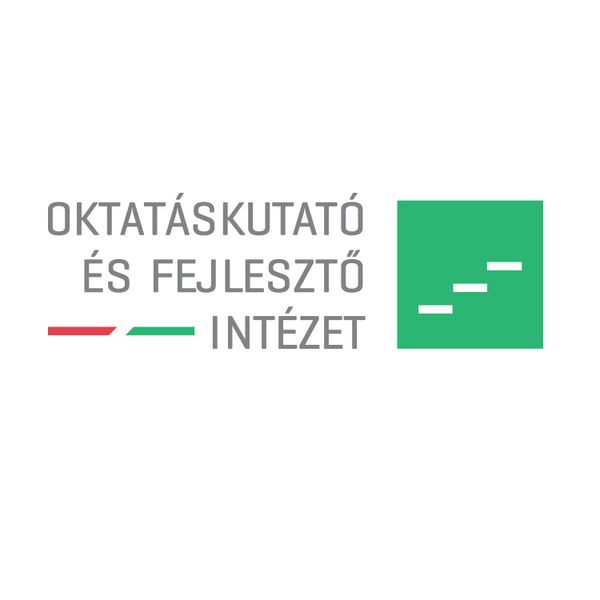 